US Environmental Protection Agency:    Customer Experience Survey (for customer POC for new registration and/or registration review)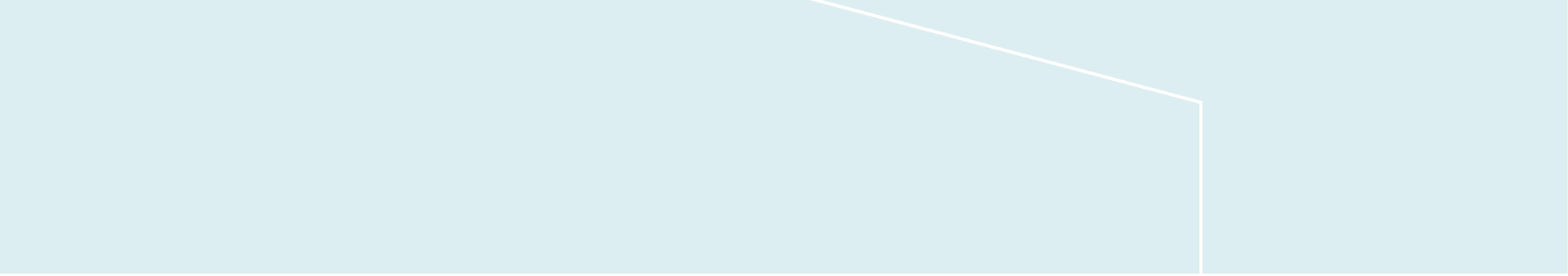 Screener guidelines: Total number of completed surveys: Need 100 responses Legend:[Italics] = directions to surveyor; logic flow[BOLD] = major survey logic flowIntroductionWe are requesting your participation in a short, 10-15-minute survey. The EPA Office of Pesticide Programs (OPP) is seeking to strengthen our relationship with you. We want to make sure your current needs are met and that we understand what your strategic needs are to provide more valuable, consistent, and timely support.As a first step, we are asking for your input in identifying key challenges and expectations.Click here [LINK] to start the survey.  All responses are due by [dd, mmm mm] and all responses are anonymous.  Thank you very much for your participation. Without hearing from you, we can’t move forward in addressing and solving for key pain points.  Your answers will not be attributed to you in Forrester’s summary. Forrester will analyze the survey results in aggregate to share with EPA.If you have any questions, please feel free to reach out to NAME at name@epa.gov Section 1: Work Demographics[BASE: ALL]DEM 1. Please select the option that most closely represents you: AssociationCompany ConsultantOther (Please specify)DEM 2. Please indicate the size of the organization you represent: Less than 100 employees100 – 500 employees501 – 1000 employeesGreater than 100 employeesDEM3.  For which (or both) of the following do you interact with EPA Office of Pesticide Programs (OPP)?Submitting a registration for a new chemical or productManaging the registration review of an existing label or productSection 2: OPP – Overall Experience[BASE: ALL]EXP1. In the past 12 months, how many times have you interacted (phone, email, in-person, etc.) with OPP?0-1 2 – 56 – 1011 – 2020 +[BASE: ALL] EXP2. Thinking about your overall experience and interactions in the past 12 months with OPP, please indicate your level of satisfaction[BASE: ALL] EXP3. What are the 1-3 biggest pain points you frequently encounter when dealing with OPP? Please briefly describe:[TEXT FIELD][TEXT FIELD][TEXT FIELD][BASE: ALL] EXP4. Have you ever been asked to give feedback on your interaction with OPP? Y/N [BASE: ALL] EXP5. Based on your experience, how well do the following statements describe OPP?[COLUMNS][ROWS – RANDOMIZE]Section 3: OPP – Recent Interaction[BASE: ALL]INT1. Thinking about your most recent interaction submitting a registration or a registration review with OPP, how did the interaction make you feel?Briefly describe the interaction:  [TEXT FIELD]Briefly describe the reason for the interaction:  [TEXT FIELD][BASE: ALL]INT2. You stated that your most recent registration interaction with OPP made you feel [(IF OPP1=1/2/3; negative) OR (IF OPP=4/5/6; positive)] in nature.  Which terms best represent the specific emotion(s) you felt? (Select all that apply)  [NEGATIVE EMOTIONS – RANDOMIZE, SHOW IF OPP ≤ 3]AngryAnnoyedDisappointedDisgustedFrustratedNeglected NervousSadUpset UnappreciatedOther (please describe) [TEXT FIELD][POSITIVE EMOTIONS – RANDOMIZE. SHOW IF OPP ≥ 4] AppreciatedConfidentContent Happy   Grateful Pleased  Relieved Respected Surprised Valued Other (please describe) [TEXT FIELD][BASE: ALL] INT3. Please provide feedback on the following areas of your most recent interaction with OPP.[COLUMNS]ROWS – RANDOMIZE]Section 4: CommunicationsIn this next section of questions, we would like to get your feedback on how OPP communicates. [BASE: ALL]COM1. Which communications do you receive that provide information about OPP or its services? (Select all that apply)Speak to OPP employeesOPP WebsiteBrochuresFact SheetsFliers/PostersOPP BriefingsEmailConferences and WebinarsFederal Register ListServPublic Meeting Proceedings (found on website)Other [open text box][BASE: ALL]
COM2:  How helpful are each of these to you in finding out about OPP and its services[PIPE IN COM1 OPTIONS SELECTED][BASE: ALL]
COM3: You indicated that some communication methods are more helpful than others. Please indicate which are:PIPE IN COM1 WHERE COM2>=4] [RANDOMIZE] COM4: What type of information would you like OPP to communicate more effectively with you? Please select all that apply.[RANDOMIZE]COM5: Please indicate your level of agreement with each of the following statements:Section 5: Future State For this last set of questions, we would like to ask about the role you would like OPP to play in the future.[BASE: ALL]FUT1. In the future, I would like OPP to become a:Please rank in order of importance.[RANDOMIZE] Strategic Partner (Involving customers in longer-term planning or goal setting)Trusted Advisor (Understanding my day to day needs and being proactive in helping me meet those challenges)Innovator (Forward thinking on how OPP can be used to deliver more value)Prefer not to use them at all [EXCLUSIVE]FUT2. How do you want to feel when interacting with OPP in the future? Please select two.[ROWS – RANDOMIZE][BASE: ALL]FUT3. When thinking how OPP should improve, which of the following statements are important? (Select up to 3 and rank in priority)[ROWS – RANDOMIZE] [MAX 3 AND RANK ORDER][BASE: All]FUT4.  If you could tell the Deputy Director of OPP one thing that OPP could do differently that would have a meaningful impact for you or your organization, what would it be?  [optional and OPEN-END – 500 MAX CHARS][BASE: ALL]FUT5. What do you feel are the top 1-3 things OPP currently does best?[1. optional and OPEN-END – MAX 200 CHARS][2. optional and OPEN-END – MAX 200 CHARS][3. optional and OPEN-END – MAX 200 CHARS]FUT6. What do you feel are the top 1-3 things OPP could improve?[1. optional and OPEN-END – MAX 200 CHARS][2. optional and OPEN-END – MAX 200 CHARS][3. optional and OPEN-END – MAX 200 CHARS]FUT7. What opportunities exist for OPP to provide significant value to the future of your organization?[optional and OPEN-END – MAX 500 CHARS]Thank You[For those who completed the survey]
Those are all the questions that we have for you. Thank you for your time! [OPEN-END WITH ‘SUBMIT’ BUTTON][For those who attempt to answer the survey after it has been closed]Thank you for your interest! Unfortunately, the survey is now closed. We greatly appreciate your willingness to participate.123456Not satisfied at allVery satisfied123456Does not describe OPP at allDescribes OPP very well1Acts as a collaborative partner who shares my goals2Easy to engage 3Listens and responds to our needs and feedback 4Responds in a timely manner5Helps us manage and anticipate change6Is an innovative organization7Provides a clear point-of-contact for our organization8Helps us improve our productivity 9Is knowledgeable on the topic at hand10Design solutions with the end user in mind11Is a trusted advisor12Engages with the organization at a strategic level13Leverages technology to increase efficiently 123456Strongly NegativeStrongly Positive123456Not satisfied at allVery satisfied1Timeliness of service2Transparency from OPP on the process (prior to beginning the process)3Transparency from OPP on the process (during the process)4Transparency from OPP on the outcome 5Experience working with OPP 6Customer service from OPP123456Not at all helpfulVery helpful1Easier to understand2Obtain information faster3More relevant to me4Easier to access5Well timed6Right level of detail7Trusted source1Current OPP Services2Progress on existing work2Policies4Who to contact for help and support5Where to find self-service help and how-tos6Progress of existing registration application or registration review process7Overview of all active registrations, and when they are up for review8Other (Please specify)123456Disagree stronglyAgree strongly1It should be easier to get information from OPP2OPP should communicate more frequently 3OPP should communicate via more methods – please specify specific methods, if any [OPEN TEXT]4OPP’s communications should be more concise5OPP should solicit feedback more often1Knowledgeable 2Valued3Sense of shared success 4Taken care of5Secure6Relieved 7Informed1Helping us be more efficient2Acting as a collaborative partner who shares my goals3Making it easy to engage 4Listening and responding to my needs and feedback 5Responding in a timely manner6Helping me manage and anticipate change7Becoming a more innovative organization8Providing a clear point of contact for our organization9Helping me improve my productivity 10Being knowledgeable on the topic at hand11Offering useful training on process and policy changes 12Engaging with my organization at a strategic level13Leveraging technology to increase efficiently